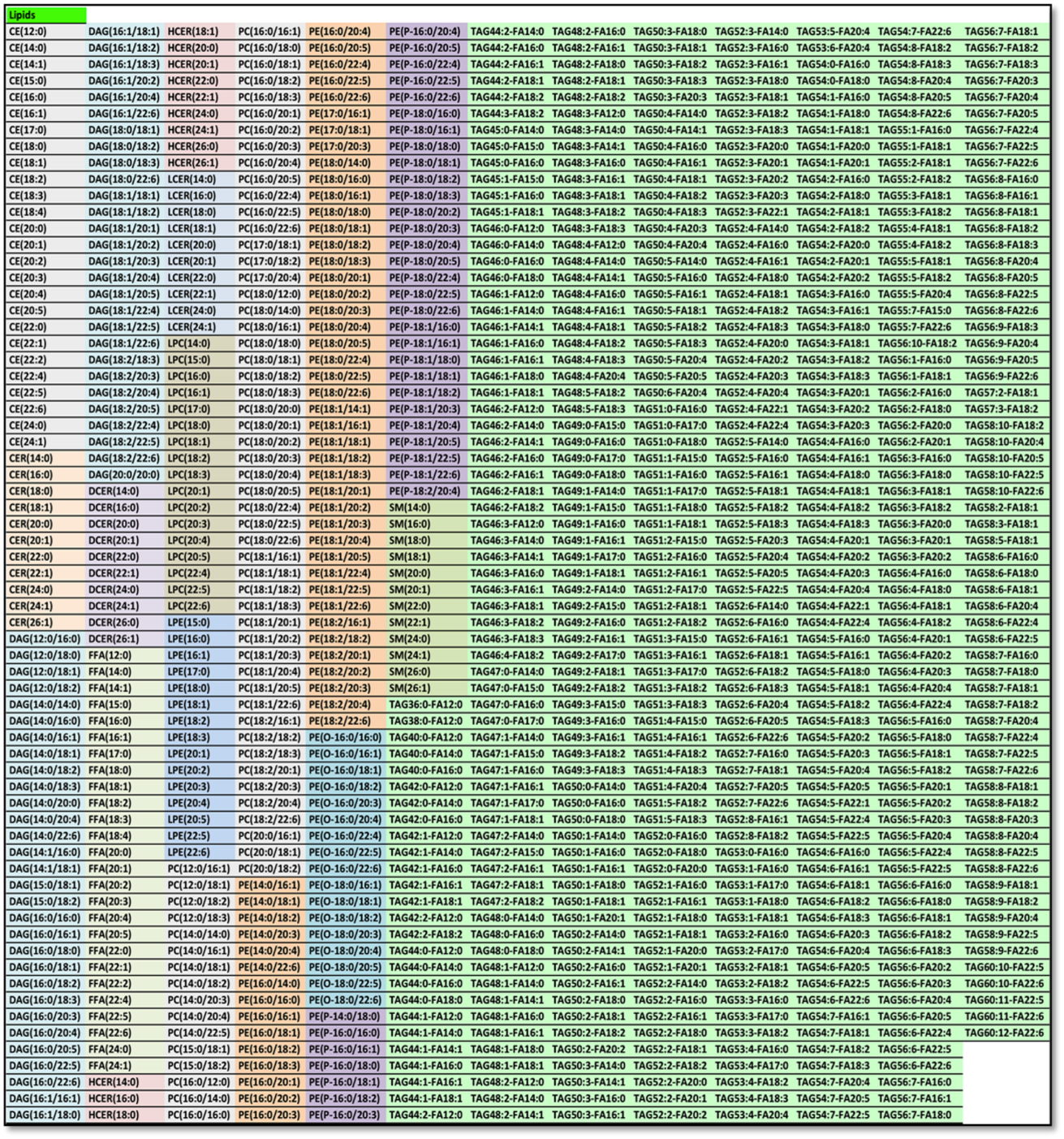 S.NOLipid Classes1CECholesteryl Esters2CERCeramides3DCERDihydroceramides4HCERHexosylceramides5LCERLactosylceramides6FFAFree fatty acids7LPCLysophosphatidylcholine8LPELysophosphatidylethanolamine9PCPhosphatidylcholine10PEPhosphatidylethanolamine11SMSphingomyelins12DAGDiacylglycerol13TAGTriacylglycerol